Publicado en Madrid el 26/10/2018 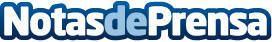 El sector de la Ortopedia mira al futuro con las nuevas prótesis inteligentesORTO Medical Care, la gran cita de la Ortopedia europea y mundial, abrió sus puertas en Ifema con las últimas novedades del sector. La gran protagonista es la alta tecnología puesta al servicio del bienestar de las personas con discapacidad y de la Tercera Edad, fruto de fuertes inversiones en I+D+i que se han plasmado en las llamadas prótesis inteligentes, los exoesqueletos robotizados, las manos mioeléctricas con capacidad sensorial y hasta coches adaptados para rallyDatos de contacto:RG609172816Nota de prensa publicada en: https://www.notasdeprensa.es/el-sector-de-la-ortopedia-mira-al-futuro-con Categorias: Nacional Medicina Inteligencia Artificial y Robótica Sociedad Madrid Dispositivos móviles Personas Mayores Innovación Tecnológica Servicios médicos http://www.notasdeprensa.es